ЗАЯВКА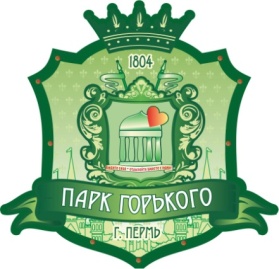 на участие в ХI Пермском «Параде колясок»-2019Номинации:Детская коляскаКукольная коляскаМой велосипедСамый необычный костюм (нужное подчеркнуть, возможно участие сразу в нескольких номинациях)Фамилия, имя, отчество родителей: ____________________________________________________________________________________________________________________________Имя и возраст ребёнка: _________________________________________________________Телефон:______________________________________________________________________Предварительное название:_____________________________________________________Краткое описание работы: ___________________________________________________________________________________________________________________________________* Заявку необходимо отправить на e-mail: eventpark@parkperm.ru Заявки принимаются до 15 июля 2019г.По всем вопросам обращайтесь по телефону: 214-39-47